Тема Всемирного дня охраны труда в 2017 году:«Оптимизация сбора и использования данных по охране труда»Обращение к руководителям организаций независимо от организационно-правовых форм и форм собственности, осуществляющих деятельность на территории муниципального образования «Город Архангельск», председателям профсоюзных организаций, ко всем работникам в связи с проведением Всемирного дня охраны труда.История Всемирного дня охраны труда берет начало с 1989 года, когда трудящиеся Америки и Канады стали посвящать 28 апреля памяти о работниках, погибших или пострадавших на рабочих местах. В 1995 году Международная конфедерация свободных профсоюзов и Всемирная федерация профсоюзов придали этой дате статус международного события, расширив сферу его действия.С 2001 года к проведению этого дня подключилась Международная организация труда (МОТ), которая объявила 28 апреля Всемирным днем охраны труда. День стал посвящаться не только памяти погибших, больше внимание стало уделяться вопросам охраны труда и здоровья работников, а также профилактике производственного травматизма и профзаболеваний.В России Всемирный день охраны труда отмечается с 2003 года.Всемирный день охраны труда - не праздничный день, а день скорби и памяти. Это день, когда следует обратить внимание на то, все ли сделано на рабочих местах для предотвращения гибели, травмирования людей и заболеваний на работе. В этот день более чем в ста странах мира проводятся мероприятия, направленные на привлечение внимания общественности к нерешенным проблемам охраны труда.Тема Всемирного дня охраны труда в 2017 году: «Оптимизация сбора и использования данных по охране труда».Стремясь повысить внимание к масштабам и последствиям несчастных случаев и заболеваний, связанных с трудовой деятельностью, МОТ рассматривает охрану труда как один из приоритетных вопросов международной повестки дня и поддерживает на всех уровнях действия, направленные на ее укрепление. Тема ВДОТ несёт в себе весьма ценную идею – помочь государствам-членам МОТ упорядочить процесс сбора и применения сведений по охране труда. Поскольку данные о несчастных случаях и заболеваниях, связанных с трудовой деятельностью, имеют важное значение для их профилактики, существует настоятельная необходимость совершенствования систем регистрации и уведомления, а также сбора и анализа на национальном уровне данных по охране труда. Это позволит странам получить  более надежные показатели эффективности национальных систем охраны труда и  определить, какие связанные с охраной труда проблемы в первую очередь требуют выделения ресурсов, объем которых зачастую бывает ограничен.Оптимизация сбора достоверных данных крайне важна для определения приоритетов и совершенствования профилактических программ, реализуемых как на национальном уровне, так и на рабочих местах. Помимо этого, унификация национальных систем регистрации и уведомления позволит проводить в профилактических целях сбор и анализ данных в глобальном масштабе и тем самым иметь более точное представление о прогрессе, достигнутом в этой области. Администрация муниципального образования «Город Архангельск» ежегодно поддерживает инициативу Международной организации труда и призывает работодателей, работников и профсоюзы повсеместно провести информационно-разъяснительную кампанию, организовать различные мероприятия, направленные на организацию сбора и использования данных по охране труда. Уделить больше внимания информационному обеспечению путем размещения на своих веб-сайтах, в ведомственных газетах, листовках, буклетах информационных материалов о ходе и результатах проведения Дня охраны труда. Предлагается почтить память работников, погибших на производстве, посетить семьи потерпевших, изыскать возможность оказания им помощи в решении материальных, социально-бытовых или других проблем.Мы обращаемся к руководителям: пусть станет доброй традицией руководителя - начинать рабочий день с вопросов безопасности на производстве.Мы обращаемся к специалистам по охране труда: от Вашего профессионализма зависит уровень организации работы по созданию безопасных условий труда на каждом рабочем месте.Мы обращаемся к работникам: Где бы Вы ни трудились, Ваши жизнь и здоровье являются самой большой ценностью и во многом зависят от Вашего сознательного отношения к собственной безопасности.В рамках проведения Всемирного дня охраны труда считаем необходимым и предлагаем провести в каждой организации комплекс мероприятий, включая проверки состояния безопасности на рабочих местах, беседы по охране труда и трудовому законодательству с участием руководителей и специалистов, профсоюзного актива, в целях формирования позиции каждого работника о необходимости строгого выполнения требований охраны труда.Считаем целесообразным организовать церемонии награждения и поощрения лиц, наиболее активно работающих в области охраны труда, пропаганду передового опыта, выставки специализированной литературы и агитационных плакатов.По итогам проведения Всемирного дня охраны труда просьба направить краткую информацию в департамент экономического развития Администрации муниципального образования «Город Архангельск» в срок до 16 мая 2017 года на адрес электронной почты elkinann@arhcity.ru или факсом на телефон 60-74-03.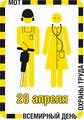 Всемирный день охраны трудатрадиционно проводится 28 апреля, в день, определенный Международной организацией труда.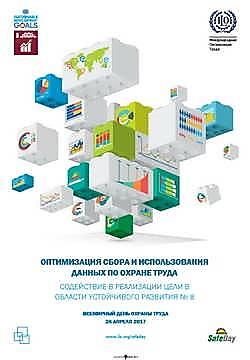 